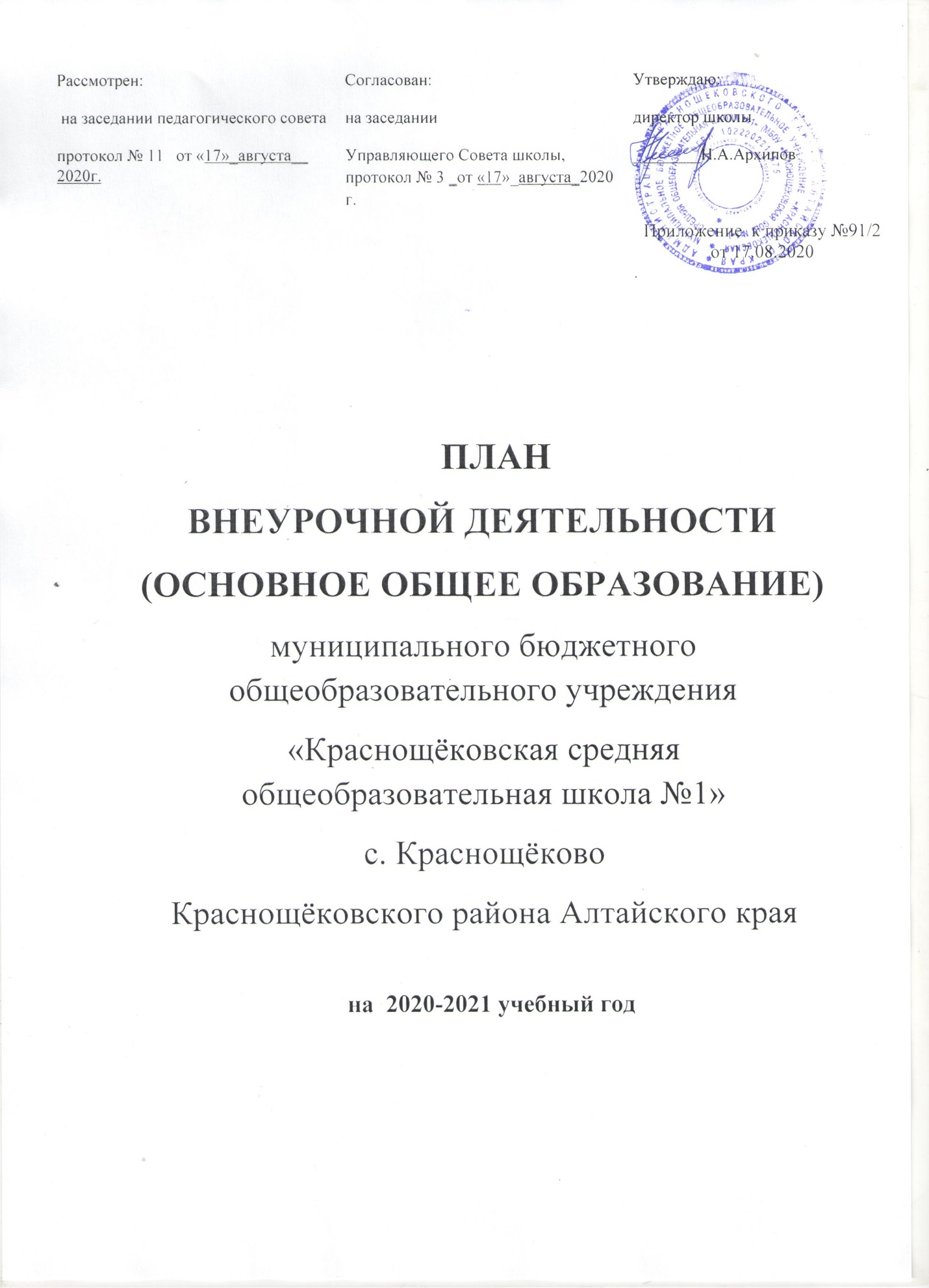 1.Пояснительная запискаПлан внеурочной деятельности ФГОС ООО обеспечивает введение в действие и реализацию требований Федерального государственного образовательного стандарта и определяет общий и максимальный объем нагрузки обучающихся в рамках внеурочной деятельности, состав и структуру направлений и форм внеурочной деятельности по классам.Нормативная базаПлан внеурочной деятельности разработан с учетом требований следующих нормативных документов:- Федерального Закона от 29.12.2012 № 273-ФЗ «Об образовании в Российской Федерации»; - Закона Российской Федерации «О санитарно-эпидемиологическом благополучии населения» от 12.03.99, гл. 3, ст. 28.II.2; - Постановления Главного государственного санитарного врача Российской Федерации от 29.12.2010 № 189 «Об утверждении СанПиН 2.4.2.2821-10 «Санитарно-эпидемиологические требования к условиям и организации обучения в общеобразовательных учреждениях»; - приказа Министерства образования Российской Федерации от 09.03.2004 г. № 1312 «Об утверждении федерального базисного учебного плана и примерных учебных планов для образовательных учреждений Российской Федерации, реализующих программы общего образования»; - приказа Министерства образования и науки Российской Федерации от 06.10.2009 № 373 «Об утверждении и введении в действие федерального государственного образовательного стандарта начального общего образования»; - приказа Министерства образования и науки Российской Федерации от 17.12.2010 № 1897 «Об утверждении федерального государственного образовательного стандарта основного общего образования»; - приказа Министерства образования и науки Российской Федерации от 17.05.2012 № 413 «Об утверждении федерального государственного образовательного стандарта среднего общего образования»;- приказа Министерства образования и науки Российской Федерации от 30.08.2013 № 1015 «Об утверждении Порядка организации и осуществления образовательной деятельности по основным общеобразовательным программам - образовательным программам начального общего, основного общего и среднего общего образования»;- УставаМБОУ «Краснощёковская СОШ №1	Структура учебного плана представлена в виде таблицы и включает в себя недельное количество часов по предметам.План внеурочной  начального общего образования недельный на 2020-2021 учебный год МБОУ «Краснощёковская СОШ №1»базовая школа, Акимовская СОШ, Верх-Камышенская СОШ, КамышенскаяСОШ, Краснощековская ООШ, Суетская СОШ, Усть-Козлухинская СОШ, Усть-Беловская ООШ.Направления внеурочной деятельностиПлан внеурочной деятельности является частью образовательной программы МБОУ «Краснощёковская СОШ №1». Под внеурочной деятельностью в рамках реализации ФГОС ООО следует понимать образовательную деятельность, осуществляемую в формах, отличных от классно-урочной, и направленную на достижение планируемых результатов освоения основной образовательной программы основного общего и среднего общего образования. Цель внеурочной деятельности: - Создание условий для достижения учащимися необходимого для жизни в обществе социального опыта и формирования принимаемой обществом системы ценностей, создание условий для многогранного развития и социализации каждого учащегося в свободное от учёбы время; - Создание воспитывающей среды, обеспечивающей активизацию социальных, интеллектуальных интересов учащихся в свободное время, развитие здоровой, творчески растущей личности, с формированной гражданской ответственностью и правовым самосознанием, подготовленной к жизнедеятельности в новых условиях, способной на социально значимую практическую деятельность, реализацию добровольческих инициатив.План внеурочной деятельности представляет собой описание целостной системы функционирования образовательной организации в сфере внеурочной деятельности и включает в себя: план регулярных занятий и план нерегулярных внеурочных занятий по направлениям:спортивно-оздоровительное;духовно-нравственное;социальное;общеинтеллектуальное;общекультурное.Величина недельной образовательной нагрузки (количество занятий), реализуемой через внеурочную деятельность, определяется за пределами количества часов, отведенных на освоение обучающимися учебного плана, не менее 5 часов в неделю на проведение занятий в каждом классе, но не более 10 часов в неделю.Координирующую роль в организации внеурочной деятельности выполняет, как правило, классный руководитель, который взаимодействует с педагогическими работниками, организует систему отношений через разнообразные формы воспитательной деятельности коллектива, в том числе через органы самоуправления, обеспечивает внеурочную деятельность обучающихся в соответствии с их выбором.Время, отведенное на внеурочную деятельность, не учитывается при определении максимально допустимой недельной нагрузки обучающихся.Часы, отводимые на внеурочную деятельность, используются по желанию обучающихся и их родителей, и направлены на реализацию различных форм ее организации, отличных от урочной системы обучения.Формирование групп обучающихся, желающих освоить те или иные программы, происходит перед началом учебного года по согласованию с родителями. Выбор программ предоставлен школьникам по всем направлениям развития личности. Расписание занятий по внеурочной деятельности составляется в соответствии с выбором обучающихся и условиями, которые имеются в МБОУ «Краснощековская СОШ №1»Внеурочная деятельность организуется по следующим направлениям: - Спортивно-оздоровительное направление создает условия для полноценного физического и психического здоровья ребенка, помогает ему освоить гигиеническую культуру, приобщить к здоровому образу жизни, формировать привычку к закаливанию и физической культуре; - Духовно-нравственное направление направлено на освоение детьми духовных ценностей мировой и отечественной культуры, подготовка их к самостоятельному выбору нравственного образа жизни, формирование гуманистического мировоззрения, стремления к самосовершенствованию и воплощению духовных ценностей в жизненной практике; - Социальное направление помогает детям освоить разнообразные способы деятельности: - трудовые, игровые, художественные, двигательные умения, развить активность и пробудить стремление к самостоятельности и творчеству. - Общеинтеллектуальное направление предназначено помочь детям освоить разнообразные доступные им способы познания окружающего мира, развить познавательную активность, любознательность; - Общекультурная деятельность ориентирует детей на доброжелательное, бережное, заботливое отношение к миру, формирование активной жизненной позиции, лидерских качеств, организаторских умений и навыков. Образовательные результаты внеурочной деятельности школьников могут быть трех уровней.Первый уровень результатов – приобретение школьником социальных знаний (об общественных нормах, об устройстве общества, о социально одобряемых и неодобряемых формах поведения в обществе и т.п.), понимания социальной реальности и повседневной жизни. Для достижения данного уровня результатов особое значение имеет взаимодействие ученика со своими учителями (в основном и дополнительном образовании) как значимыми для него носителями социального знания и повседневного опыта.Второй уровень результатов – формирование позитивных отношений школьника к базовым ценностям общества (человек, семья, Отечество, природа, мир, знания, труд, культура), ценностного отношения к социальной реальности в целом. Для достижения данного уровня результатов особое значение имеет равноправное взаимодействие школьника с другими школьниками на уровне класса, школы, то есть в защищенной, дружественной ему просоциальной среде. Именно в такой близкой социальной среде ребенок получает (или не получает) первое практическое подтверждение приобретенных социальных знаний, начинает их ценить (или отвергает). Третий уровень результатов – получение школьником опыта самостоятельного социального действия. Для достижения данного уровня результатов особое значение имеет взаимодействие школьника с социальными субъектами  за пределами школы, в открытой общественной среде. Только в самостоятельном социальном действии, «действии для людей и на людях» (М.К. Мамардашвили), которые вовсе не обязательно положительно настроены к действующему, молодой человек действительно становится (а не просто узнаёт о том, как стать) деятелем, гражданином, свободным человеком.Приведем лаконичную формулировку трех уровней результатов внеучебной деятельности школьников:1-й уровень – школьник  знает и понимает общественную жизнь;2-й уровень – школьник ценит общественную жизнь;3-й уровень – школьник самостоятельно действует в общественной жизни.Достижение всех трех уровней результатов внеурочной деятельности увеличивает вероятность появления образовательных эффектов этой деятельности (эффектов воспитания и социализации детей), в частности: - формирования коммуникативной, этической, социальной, гражданской компетентности школьников;- формирования у детей социокультурной идентичности: страновой (российской), этнической, культурной  и др.Общеобразовательная организация укомплектована педагогическими кадрами и обладает материально-технической базой для осуществления обучения согласно данному плану внеурочной деятельности. Занятия внеурочной деятельности осуществляются при наличии рабочих программ.МБОУ «Краснощёковская СОШ №1»базовая школаПлан внеурочной деятельности на 2020-2021 учебный годУсть-Козлухинская СОШ филиал МБОУ «Краснощековская СОШ №1»План внеурочной деятельности на 2020-2021 учебный год5-9 класс – 6 часовПланирование внеурочной деятельности обучающихся 5-9 классовна 2020-2021 учебный год.5 класс.6 класс.7 класс8 класс9 классПримечание: при выборе занятий по внеурочной деятельности обучающихся 5-9 классов предусматривается посещение не более 3 часов в неделю.Акимовская СОШ филиал МБОУ «Краснощёковская СОШ№1»Планирование внеурочной деятельности обучающихся 5-9 классовна 2020-2021 учебный год.План   внеурочной  деятельности  в 5 – 9 -х классах 2020-2021 уч. г. Краснощековская ООШ филиалМБОУ «Краснощёковская СОШ№1»Направления внеурочной  деятельностиФорма организации  внеурочной деятельности5 а, б6 а, б7 а, б, 8 а, б9 а, бНаправления внеурочной  деятельностиФорма организации  внеурочной деятельности5 а, б6 а, б7 а, б, 8 а, б9 а, бНаправления внеурочной  деятельностиФорма организации  внеурочной деятельности5 а, б6 а, б7 а, б, 8 а, б9 а, бСпортивно – оздоровительное Волейбол 111Общеинтеллектуальное «Занимательное черчение»11Общеинтеллектуальное «Удивительная информатика»1Общеинтеллектуальное   «Финансовая грамотность»1111Общеинтеллектуальное «Занимательная информатика»1Общеинтеллектуальное «Волшебный русский»1Общеинтеллектуальное «Юный филолог»1Общекультурное «Увлекательное рукоделие»1Социальное«Классный час»22222СоциальноеОБЖ2ВСЕГО (по классам)65555Направления внеурочной деятельности:Название кружкаКлассСпортивно-оздоровительноеПодвижные  игры5-9СоциальноеОпасные ситуации и моя безопасностьДом, в котором мы живемДом, в котором мы живем556ОбщеинтеллектуальноеЗанимательная физикаУмники и умницыМатематика в задачахЗа страницами учебника математики9589Направления деятельностиНаименование занятий5Направления деятельностиНаименование занятийКоличество часов в неделюСпортивно - оздоровительноеСпортивные игры1ИтогоИтого1Направления деятельностиНаименование занятий6Направления деятельностиНаименование занятийКоличество часов в неделюСпортивно - оздоровительноеСпортивные игры1 ИтогоИтого1Направления деятельностиНаименование занятий7Направления деятельностиНаименование занятийКоличество часов в неделюСпортивно - оздоровительноеОсновы здорового образа жизни1Спортивно - оздоровительноеСпортивные игры1ИтогоИтого2Направления деятельностиНаименование занятий8Направления деятельностиНаименование занятийКоличество часов в неделюОбщеинтеллектуальноеОсновы правовых знаний1Спортивно - оздоровительноеСпортивные игры1ИтогоИтого2Направления деятельностиНаименование занятий9Направления деятельностиНаименование занятийКоличество часов в неделюСпортивно - оздоровительноеСпортивные игры1ОбщеинтеллектуальноеПрактикум по математике1Химия в задачах1Итого3Направления внеурочной деятельностиФорма организациивнеурочной деятельностиКлассКлассКлассКлассКлассНаправления внеурочной деятельностиФорма организациивнеурочной деятельности56789Спортивно-оздоровительное«Спортивные игры»11111Общеинтеллектуальное«Занимательная информатика» 11111Общеинтеллектуальное«Азы экономики» 11111Общеинтеллектуальное«Финансовая грамотность»11111Социальное«Основы безопасности жизни»11111Направления внеурочнойдеятельностиФорма организации  внеурочной деятельности56789Спортивно – оздоровительное«В стране здоровья»11111Общеинтеллектуальное«Занимательная биология»11111Общекультурное«Алтай – сказочный край»11111Социальное«Этика общения»11111Духовно-нравственное« Душевное здоровье»11111ВСЕГО (по классам)55555